В соответствии со ст. 11 Земельного Кодекса Российской Федерации, материалами землеустройства земельного участка, администрация Ибресинского района п о с т а н о в л я е т:1. Утвердить схему образования земельного участка на кадастровом плане территории. Кадастровые работы выполнены в связи с: образованием земельного участка путем перераспределения земельного участка с кадастровым номером 21:10:110102:1. Кадастровый квартал 21:10:110101. Проектная площадь: 4 778 кв.м. Категория земель: земли населенных пунктов. Разрешенное использование: для ведения личного подсобного хозяйства (код по классификатору 2.2). Территориальная зона в соответствии с ПЗЗ: Ж-1 (зона застройки индивидуальными жилыми домами). Местоположение земельного участка: Чувашская Республика - Чувашия, Ибресинский район, Хормалинское сельское поселение, д. Андрюшево, ул. Мира, дом 2.Заместитель главы администрациирайона - начальник отделасельского хозяйства                                                                      В.Ф.ГавриловЕ.Н.Степанова8 (83538) 22571ЧĂВАШ РЕСПУБЛИКИ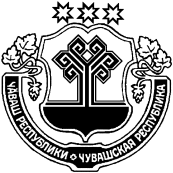 ЧУВАШСКАЯ РЕСПУБЛИКАЙĚПРЕÇ РАЙОНĚН АДМИНИТРАЦИЙЕЙЫШĂНУ        15 .10.2018    555№   Йěпреç поселокěАДМИНИТРАЦИЯИБРЕИНКОГО РАЙОНА ПОСТАНОВЛЕНИЕ   15 .10.2018   №555 поселок ИбресиОб утверждении схемы  расположения земельного участка на территории Хормалинского сельского поселения Ибресинского района 